We must think as Jews to see the hidden details in the Triumphal entry.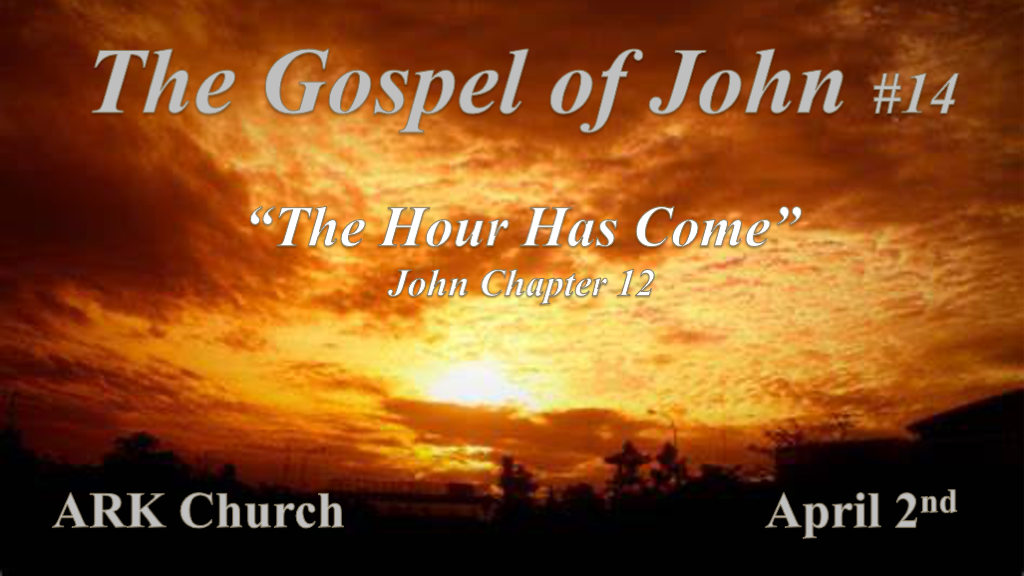 Understanding the calendar is important as trusting what Jesus says about his death. “For as Jonah was three days and three nights in the whale's belly; so shall the Son of man be three days and three nights in the heart of the earth.” Matt. 12:40*Perfect Timing with Love and Deceptive in the Same House. *John 12:1 Then, six days before the Passover, Jesus came to Bethany, where Lazarus was who had been dead, whom He had raised from the dead. 2 There they made Him a supper; and Martha served, but Lazarus was one of those who sat at the table with Him. 3 Then Mary took a pound of very costly oil of spikenard, anointed the feet of Jesus, and wiped His feet with her hair. And the house was filled with the fragrance of the oil.4 But one of His disciples, Judas Iscariot, Simon’s son, who would betray Him, said, 5 “Why was this fragrant oil not sold for three hundred denarii and given to the poor?” 6 This he said, not that he cared for the poor, but because he was a thief, and had the money box; and he used to take what was put in it. 7 But Jesus said, “Let her alone; she has kept this for the day of My burial. 8 For the poor you have with you always, but Me you do not have always.” 9 Now a great many of the Jews knew that He was there; and they came, not for Jesus’ sake only, but that they might also see Lazarus, whom He had raised from the dead. 10 But the chief priests plotted to put Lazarus to death also, 11 because on account of him many of the Jews went away and believed in Jesus.V:1-2 The setting: It’s six days before Passover & the Crucifixion. This dinner took place on Friday.Is Friday the dinner at Martha’s? Nisan 8th 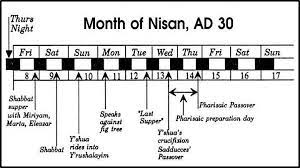 Saturday is the Sabbath. Nisan 9th Is Sunday the Triumphal Entry? Nisan 10th Thursday at Sundown is Passover. Nisan 14th V:3-8 Love and Deception came to its fullest hour. Deception must be put in its place! Mary is genuine and her love is displayed. Her act is considered by scholars as one of the purest acts of worship. She gives total disregard for what others say or think. Did she understand his hour had come? She is worshipping the Resurrection and the Life of our Messiah who is Jerusalem and will die.Judas is a fake this scripture reveals he was a thief (The devil is a thief) He will betray after the last supper.V:9-11 The hours for the final plot had come to fruition. *The Day was prophesied and The irony is “the hour” is at hand again.*John 12:12  The next day a great multitude that had come to the feast, when they heard that Jesus was coming to Jerusalem, 13 took branches of palm trees and went out to meet Him, and cried out: “Hosanna! Blessed is He who comes in the name of the LORD!’The King of Israel!” 14 Then Jesus, when He had found a young donkey, sat on it; as it is written: 15 “Fear not, daughter of Zion; Behold, your King is coming, Sitting on a donkey’s colt.” 16 His disciples did not understand these things at first; but when Jesus was glorified, then they remembered that these things were written about Him and that they had done these things to Him.17 Therefore the people, who were with Him when He called Lazarus out of his tomb and raised him from the dead, bore witness. 18 For this reason the people also met Him, because they heard that He had done this sign. 19 The Pharisees therefore said among themselves, “You see that you are accomplishing nothing. Look, the world has gone after Him!”20 Now there were certain Greeks among those who came up to worship at the feast. 21 Then they came to Philip, who was from Bethsaida of Galilee, and asked him, saying, “Sir, we wish to see Jesus.” 22 Philip came and told Andrew, and in turn Andrew and Philip told Jesus.23 But Jesus answered them, saying, “The hour has come that the Son of Man should be glorified. 24 Most assuredly, I say to you, unless a grain of wheat falls into the ground and dies, it remains alone; but if it dies, it produces much grain. 25 He who loves his life will lose it, and he who hates his life in this world will keep it for eternal life. 26 If anyone serves Me, let him follow Me; and where I am, there My servant will be also. If anyone serves Me, him My Father will honor.V:12-16  All four Gospels record this event as the fulfillment of the prophecy. * Zechariah 9:9 “Rejoice greatly, O daughter of Zion! Shout, O daughter of Jerusalem! Behold, your King is coming to you; He is just and having salvation, Lowly and riding on a donkey, A colt, the foal of a donkey.V:17-19 This the day the Lord has made and I will be glad in it. Psalm 118:24-26 along with Daniel 9:25 is the fulfillment prophecy of this exact moment. The religious leaders were totally against the world following Jesus. (Has our world come to this hour too?) V:20-26 The hour has come for Jesus declared on the 10th of Nisan He is King. Nisan 10 is the day that the lambs are inspected for sacrifice 4 days later on Passover.*The Hour has “Come” again for Jesus to be glorified!*John 12:27  “Now My soul is troubled, and what shall I say? ‘Father, save Me from this hour’? But for this purpose I came to this hour. 28 Father, glorify Your name.” Then a voice came from heaven, saying, “I have both glorified it and will glorify it again.” 29 Therefore the people who stood by and heard it said that it had thundered. Others said, “An angel has spoken to Him.” 30 Jesus answered and said, “This voice did not come because of Me, but for your sake. 31 Now is the judgment of this world; now the ruler of this world will be cast out. 32 And I, if I am lifted up from the earth, will draw all peoples to Myself.” 33 This He said, signifying by what death He would die. 34 The people answered Him, “We have heard from the law that the Christ remains forever; and how can You say, ‘The Son of Man must be lifted up’? Who is this Son of Man?” 35 Then Jesus said to them, “A little while longer the light is with you. Walk while you have the light, lest darkness overtake you; he who walks in darkness does not know where he is going. 36 While you have the light, believe in the light, that you may become sons of light.” These things Jesus spoke, and departed, and was hidden from them.V:27-30 The Hour of God’s Glory.The hour is attached to obedience. A message for a futuristic Jew that the Father and Son are one. They heard God’s voice from heaven as they could recognize His voice on earth as the Messiah.V:31-34 Who Jesus is and what He did is essential to the draw to the whole world to God.Don’t miss that the ruler of this world WILL be cast out. The Promise of God is still good today. V:35-36 The light or revelation knowledge of Jesus’ mission will help to keep you from the darkness.Question? Do you have the light of Jesus guiding you?*The Hour is Here! What will you do with Jesus?*John 12:37  But although He had done so many signs before them, they did not believe in Him, 38 that the word of Isaiah the prophet might be fulfilled, which he spoke: “Lord, who has believed our report? And to whom has the arm of the LORD been revealed?” 39 Therefore they could not believe, because Isaiah said again: 40 “He has blinded their eyes and hardened their hearts, Lest they should see with their eyes, Lest they should understand with their hearts and turn, So that I should heal them.” 41 These things Isaiah said when he saw His glory and spoke of Him.42 Nevertheless even among the rulers many believed in Him, but because of the Pharisees they did not confess Him, lest they should be put out of the synagogue; 43 for they loved the praise of men more than the praise of God. 44 Then Jesus cried out and said, “He who believes in Me, believes not in Me but in Him who sent Me. 45 And he who sees Me sees Him who sent Me. 46 I have come as a light into the world, that whoever believes in Me should not abide in darkness. 47 And if anyone hears My words and does not believe, I do not judge him; for I did not come to judge the world but to save the world. 48 He who rejects Me, and does not receive My words, has that which judges him—the word that I have spoken will judge him in the last day. 49 For I have not spoken on My own authority; but the Father who sent Me gave Me a command, what I should say and what I should speak. 50 And I know that His command is everlasting life. Therefore, whatever I speak, just as the Father has told Me, so I speak.”V:37-41 Isaiah's prophecy is about blind eyes and understanding. How blind is Christianity? Nisan 10 the day lambs are inspected. The 14th of Nisan Is always the start of Passover! The 17th of  Nisan is the Day our Savior was resurrected from the grave. Why does Christianity insist that the triumphal entry is on a Sunday, along with the Resurrect and Pentecost?V:42-46 Jesus came into the world as the light (John 1). The purpose is declared here that you should not abide in darkness.What darkness are you not willing to give up? Has the hour come for your eyes to be open to the deception?V:47-50 Any deception leads you into greater deception and judgment.  Jesus came, died, and rose from the grave to defeat deception and eternal judgment for humanity.